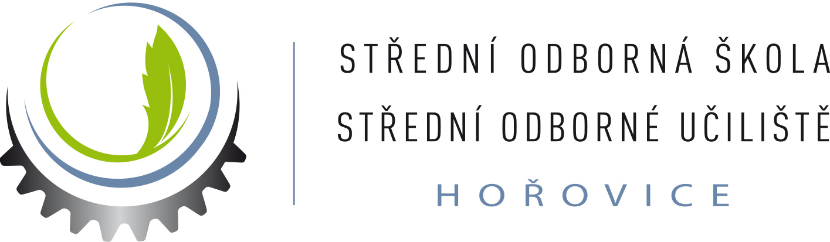 SMLOUVA O ZAJIŠTĚNÍ SLUŽEBSMLUVNÍ STRANYZhotovitel:Ing. Jan PlesnivýPlzeňská 217, Žebrák 267 53IČO 88541568Odborně způsobilá osoba v oblasti bezpečnosti a ochrany zdraví při práci podle §10, zákona 309/2006 Sb.Bankovní spojení: Unicredit bank, č.ú. 1397931018/2700aObjednatel:Střední odborná škola a střední odborné učiliště HořovicePalackého náměstí 100, 268 01 Hořovice IČ 47558504, DIČ CZ47558504zastoupená: Ing. Vladimírem Kebertem, CSc., ředitelem Bankovní spojení: 7757130247/0100 KB, Hořovice Uzavírají tuto smlouvu:PŘEDMĚT SMLOUVY A PLNĚNÍZhotovitel se zavazuje dodavatelsky pro objednatele provádět pro jeho objekty a provozy činnost odborně způsobilé osoby na úseku bezpečnosti a ochrany zdraví při práci (dále také „BOZP“) a odborně způsobilé osoby na úseku požární ochrany (dále také „PO“) ve skladbě 
a rozsahu stanoveném obecně platnými právními předpisy tzn. zejména:Na úseku BOZP:Vypracovávat a aktualizovat dokumentaci BOZP ochrany v rozsahu stanoveném zákoníkem práce a předpisy navazujícími v platném znění tj. zejména:Vypracovávat směrnice pro organizaci a zajišťování BOZP podle místních podmínek,Poskytovat konzultace při zpracování a aktualizaci Provozně bezpečnostních předpisů Vypracovávat doklady o identifikaci rizik při činnostech provozovaných odběratelem 
a z nich vyplývajících návrhů na opatření ve smyslu platných předpisů;Předpisů platných v provozech objednatele a provádět o nich příslušné záznamy.Spolupracovat při sestavování seznamů osobních ochranných pracovních prostředků a dalších pracovních pomůcek a vybavení, spolupracovat při určování jejich vhodnosti při jejich obstarávání a kontrolovat jejich používání Provádět školení a ověřování znalostí vedoucích zaměstnanců objednatele v oblasti BOZP od úrovně vedoucích provozů, vedoucích samostatných středisek, až po mistry. Školení provádět v souladu s platnými obecně platnými a interními předpisy. Účastnit se ročních prověrek v oblasti BOZP a podílet se na vyhotovení závěrů z nich.Účastnit se kontrol BOZP a zpracovávat o nich záznamy s návrhy na opatření k odstranění zjištěných závad a nedostatků Spolupracovat při vedení evidenci pracovních úrazů, při jejich vyšetřování, jejich zaznamenávání a oznamování příslušným orgánům, dále jejich vyhodnocování a podávání návrhů na opatření k zamezení jejich opakování či rozšiřování Spolupracovat s poskytovateli pracovnělékařských služeb v činnostech, které se týkají oblasti BOZP. Na úseku požární ochrany: Vypracovávat a aktualizovat dokumentaci požární ochrany v rozsahu stanoveném zákonem o požární ochraně a předpisy souvisejícími v platném znění tj.:Začlenění jednotlivých objektů a činností objednatele do kategorií požárního nebezpečí.Stanovení organizace zabezpečení požární ochrany.Stanovení podmínek požární bezpečnosti.Provozní dokumentaci požární ochrany v potřebném rozsahu (požární rády, poplachové směrnice, evakuační plány, řády ohlašovny požárů atp.).  Poskytovat konzultační činnost a technickou pomoc při zpracování vnitřních předpisů požární ochrany, při vybavování pracovišť objednatele věcnými prostředky požární ochrany a požárně bezpečnostními zařízeními, při označování pracovišť, při stanovení požadavků na údržbu a kontroly provozních zařízení, při provádění stavebně technických úprav a změn na pracovištích a v prostorech objednatele atp.Provádět pravidelnou kontrolní činnost z hlediska požární ochrany v rozsahu stanoveném zákonnými předpisy na úseku požární ochrany a předpisy souvisejícími včetně provádění záznamů do Požární knihy.Provádět příslušná školení vedoucích zaměstnanců, zaměstnanců, odbornou přípravu preventivních požárních hlídek, obsluhy ohlašovny požáru, požárních preventistů v rozsahu stanoveném předpisy o požární ochraně.Ostatní: Poskytovat konzultace na úseku Bezpečnosti a ochrany zdraví při práci, Požární ochrany a Hygieny práce, event. další požadované   V přiměřeném rozsahu a podle možností se vyjadřovat k technické dokumentaci a návrhům na stavebně technické úpravy pracovišť, na instalaci technických zařízení z hlediska BOZP, PO a HP (hygiena práce). Účastnit se jednání a kontrol prováděných Státními institucemi, Odborovými orgány, Místními orgány atp.   3.  PODMÍNKY PRO PLNĚNÍZhotovitel:Smluvené činnosti bude provádět v rozsahu a kvalitě odpovídající platným zákonným a ostatním požadavkům.Bude neprodleně informovat Objednatele o vzniklých překážkách, které by omezovaly plnění výše uvedených činnosti Nesdělí žádnému třetímu subjektu žádné důvěrné informace o Objednateli, se kterými se v rámci své činnosti u něj seznámí a to v žádné podobě. Důvěrnými informacemi se rozumí zejména: osobní údaje osob, jež jsou v jakémkoliv vztahu k Objednateli, ekonomické údaje o jeho hospodaření, technické údaje o jeho činnosti, majetku, zařízeních i takové, které on jako důvěrné označí. Informace a údaje tohoto charakteru zabezpečí proti jejich zneužití.  Objednatel:Poskytne Zhotoviteli veškerou potřebnou součinnost pro plnění smluvních závazků. Bude Zhotovitele neprodleně informovat o všech skutečnostech, které by mohly ovlivnit způsob a rozsah poskytovaných služeb.Umožní Zhotoviteli volný přístup do všech svých prostor, přístup k potřebným informacím týkajícím se plnění této smlouvy. Vždy předá Zhotoviteli jednu kopii dokumentů záznamů od kontrolních orgánů a jiných externích subjektů souvisejících s BOZP, PO a HP. Objednatel bude předmět plnění přebírat a platit podle dále uvedených podmínek.4. FINANČNÍ UJEDNÁNÍCena za rozsah prací a služeb uvedený v bodě 2 této smlouvy je 7 000,-  Kč měsíčně a je splatná na základě faktury vystavené Zhotovitelem k poslednímu dni v měsíci.Zhotovitel v době uzavření této smlouvy není plátcem daně z přidané hodnoty (DPH). Poznámka: případná fakturace nad tento limit bude předem sjednána a potvrzena oběma stranami. 5. OSTATNÍ A ZÁVĚREČNÁ UJEDNÁNÍTato smlouva se uzavírá na dobu určitou od 1. 2. 2024 do 31.12.2024.Činnost Zhotovitele nenahrazuje odpovědnost statutárního orgánu a vedoucích zaměstnanců Objednatele na úseku BOZP a PO tak, jak vyplývá z platných zákonných předpisů Smlouva může být vypovězena písemně oběma smluvními partnery bez uvedení důvodu, s dvouměsíční výpovědní lhůtou počínající plynout od prvního dne kalendářního měsíce následujícího po doručení výpovědi druhé straně.Obě strany mohou od smlouvy odstoupit v také případě jejího vážného porušení druhou stranou.Měnit či vypovědět smlouvu lze pouze písemně.Pokud k datu ukončení smlouvy nebudou dokončeny všechny smluvené služby, je Zhotovitel povinen tyto služby ke sjednanému termínu dokončit, dodržet všechny ve smlouvě obsažené podmínky a nést všechny ve smlouvě uvedené odpovědnosti.Tato smlouva se vyhotovuje ve dvou exemplářích, z nichž obě strany obdrží po jedné.V Hořovicích dne:                 Objednatel: 					             Zhotovitel:…………………………………				……………………………………